РАБОЧИЙ  ЛИСТ  8а  КЛАССАПРЕДМЕТ: БИОЛОГИЯДата отправки на сайт школы: 26.03.2020Электронный адрес учителя: maksimovich.nonnash9@mail.ruУважаемые ученики! Выполненные задания вы  отправляете на эл. почту  учителя. Не забудьте указать  вашу фамилию. Вы можете отправлять свои вопросы мне на эл. почту во время своего урока (вторник,четверг--1 урок). Новое расписание звонков на сайте школы  school9gov67 . ПРИЛОЖЕНИЕ 1Тест №1 по теме «Нервная система. Спинной мозг»1. Выберите три верно обозначенные подписи к рисунку «Строение рефлекторной дуги». Запишите в таблицу цифры, под которыми они указаны.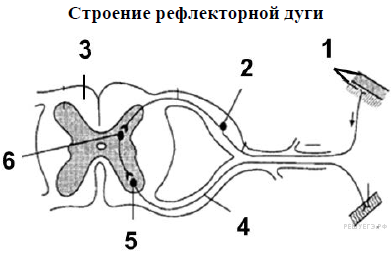 Выберите три верных ответа из шести и запишите в таблицу цифры, под которыми они указаны.1. тело вставочного нейрона2. тело чувствительного нейрона в переднем корешке спинного мозга3. серое вещество спинного мозга4. тело двигательного нейрона5. двигательный нейрон в заднем корешке спинного мозга6. рецептор2. Установите соответствие между функцией отдела нервной системы и отделом.3. Периферическая нервная система состоит из1) спинного и головного мозга2) спинного мозга и отходящих от него нервов3) черепно-мозговых нервов4) нервов, нервных сплетений, узлов4. Высшим центром контроля нейрогуморальной регуляции организма человека является1) гипофиз2) спинной мозг3) продолговатый мозг4) гипоталамус5. Серое вещество спинного мозга состоит из1) аксонов двигательных нейронов2) аксонов чувствительных нейронов3) тел нейронов и коротких отростков4) рецепторов и нервных волокон6. Установите соответствие между примерами рефлексов и отделами центральной нервной системы, в которых находятся центры этих рефлексов.7. Расположите в правильном порядке элементы рефлекторной дуги коленного рефлекса человека. В ответе запишите соответствующую последовательность цифр.1) двигательный нейрон2) чувствительный нейрон3) спинной мозг4) рецепторы сухожилия5) четырёхглавая мышца бедра8. Установите соответствие между примерами нервной деятельности человека и функциями спинного мозга.ПРИЛОЖЕНИЕ 2Тест №2 по теме « Головной мозг»1. Установите соответствие между характеристиками и отделами головного мозга: к каждой позиции, данной в первом столбце, подберите соответствующую позицию из второго столбца.2. Продолжением спинного мозга является1) мозжечок2) средний мозг3) продолговатый мозг4) промежуточный мозг3. Выберите три верно обозначенные подписи к рисунку «строение головного мозга». Запишите в таблицу цифры, под которыми они указаны.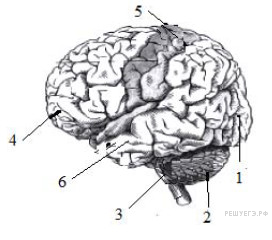 1) лобная доля2) мозжечок3) спинной мозг4) затылочная доля5) теменная доля6) височная доля4. Рассмотрите график зависимости массы головного мозга у людей от возраста (по оси х отложен возраст (годы), а по оси у — масса головного мозга (в г).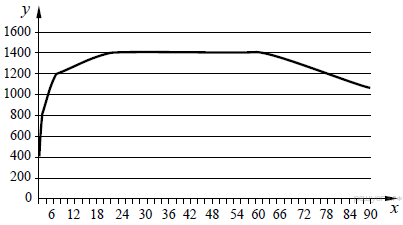 Какие два из приведённых ниже описаний наиболее точно характеризуют данную зависимость в указанном диапазоне возрастов?1) Масса мозга человека достигает определённых размеров и больше не изменяется.2) До 20 лет мозг растёт равномерно, затем скорость роста снижается.3) После 60 лет масса мозга снижается из-за гибели клеток мозга.4) От 20 до 60 лет масса мозга у человека не меняется.5) Наиболее интенсивный рост массы мозга наблюдается в раннем детстве.5. Какие структуры относят к центральной нервной системе человека? Выберите три верных ответа из шести и запишите цифры, под которыми они указаны.1) спинно-мозговой нерв2) нервные узлы3) продолговатый мозг4) нервные сплетения5) спинной мозг6) мозжечок6. Борозды и извилины мозга человека находятся в1) мосте2) промежуточном мозге3) коре больших полушариях4) среднем мозге7. Центры условных рефлексов расположены в1) среднем мозге2) коре головного мозга3) спинном мозге4) промежуточном мозге8. На каком из рисунков изображён головной мозг млекопитающего?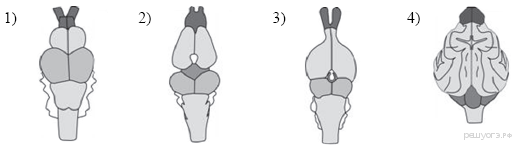 РазделСодержание разделаТекущий контрольТекущий контрольКонсультацииРазделСодержание разделаФормаСрокиКонсультацииНейрогуморальная регуляция функций организма 1.Автономный отдел нервной системы. Нейрогуморальная регуляция.1..Выучить §472.Выполнить практическую  работу №17 « Штриховое раздражение кожи» (в учебнике на с. 192).До 28.03.2020По эл.почте учителяНейрогуморальная регуляция функций организма 2.Спинной мозг.1.Выучить §492.Сайт РЭШhttps://resh.edu.ru/subject/lesson/2729/start/3.Тест№1  (Приложение 1)До 28.03.2020По эл.почте учителяНейрогуморальная регуляция функций организма 3.Головной мозг. Нарушения деятельности нервной системы и их предупреждение.1.Выучить §502.Выполнить практическую  работу№18 «Изучение функций отделов головного мозга»(с.202)3.Сайт РЭШhttps://resh.edu.ru/subject/lesson/2456/start/4.Тест №2 (Приложение 2)До 28.03.2020По эл.почте учителяСенсорные системы ( анализаторы)5.Анализаторы. Орган зрения и зрительный анализатор.1.Выучить §522. Практическая работа №19 «Исследование реакции зрачка на освещенность» (с.209)3.Сайт РЭШhttps://resh.edu.ru/subject/lesson/2499/start/До 02.04.2020Сенсорные системы ( анализаторы)6.Заболевания и повреждения органов зрения1.Выучить §532. Практическая работа №20 «Исследование принципа работы хрусталика, обнаружение слепого пятна»(с.211)До 02.04.2020Сенсорные системы ( анализаторы)7. Органы слуха, равновесия и их анализаторы. 1.Выучить §542. Практическая работа № 21 «Оценка состояния вестибулярного аппарата».(с.218)3.Сайт РЭШhttps://resh.edu.ru/subject/lesson/2499/start/До 02.04.2020ФУНКЦИЯ ОТДЕЛАОТДЕЛА) иннервирует скелетную мускулатуруБ) подконтрольна сознаниюВ) автономнаГ) центры расположены в промежуточном, продолговатом и спинном мозгеД) вне центральной нервной системы вторых узлов (ганглиев) нет1) соматическая нервная система2) вегетативная нервная системаПРИМЕРЫ РЕФЛЕКСОВОТДЕЛЫ ЦЕНТРАЛЬНОЙ
НЕРВНОЙ СИСТЕМЫА) ахиллов рефлексБ) подошвенный рефлексВ) сосательный рефлексГ) зрачковыйД) дыхательныйЕ) мочевыделительный1) головной мозг2) спинной мозгФУНКЦИИ СПИННОГО МОЗГАПРИМЕРЫ НЕРВНОЙ ДЕЯТЕЛЬНОСТИ1) рефлекторная2) проводниковаяА) коленный рефлексБ) передача нервного импульса из спинного мозга в головнойВ) разгибание конечностейГ) отдёргивание руки от горячего предметаД) передача нервного импульса из мозга к мышцам конечностейХАРАКТЕРИСТИКИОТДЕЛЫ ГОЛОВНОГО МОГЗГАА) располагается непосредственно над спинным мозгомБ) обеспечивает точность и координацию движенийВ) содержит центр дыханияГ) имеет борозды и извилиныД) включает в себя гипоталамогипофизарную системуЕ) располагаются центры голода, жажды, насыщения1) промежуточный мозг2) продолговатый мозг3) мозжечок